                                                            Escola Municipal de Educação Básica Augustinho Marcon                                                            Catanduvas(SC), junho de 2020.                                                            Diretora: Tatiana M. B. Menegat.                                                                                                                                                                                   Assessora Técnica-Pedagógica: Maristela Apª. B. Baraúna.                                                            Assessora Técnica-Administrativa: Margarete P. Dutra.                                                                                                                                               Professora: Franciely Amaro Ferreira                                                      2º anoAULA 01 – SEQUÊNCIA DIDÁTICA – APRENDER É DIVERTIDO                                         PROSEDI – 01 A 05 DE JUNHOTEMA: Adição, subtração e figuras geométricas.  Procedimentos para realizar a atividade:1 º Etapa As formas geométricas estão presentes no nosso a dia-a-dia. Vamos brincar aprendendo um pouco sobre elas.Desenhe no chão ou em Eva uma amarelinha sobre as formas geométricas.  Para avançar as casas você precisa jogar o dado, a forma geométrica que for sorteada a criança avança a casa solicitada.  (Apenas lembre-se de marcar por onde você passar. Pode ser com pedrinhas, tampas etc.) A criança que chegar até a final ganha o jogo. Segue abaixo o modelo e divirta-se.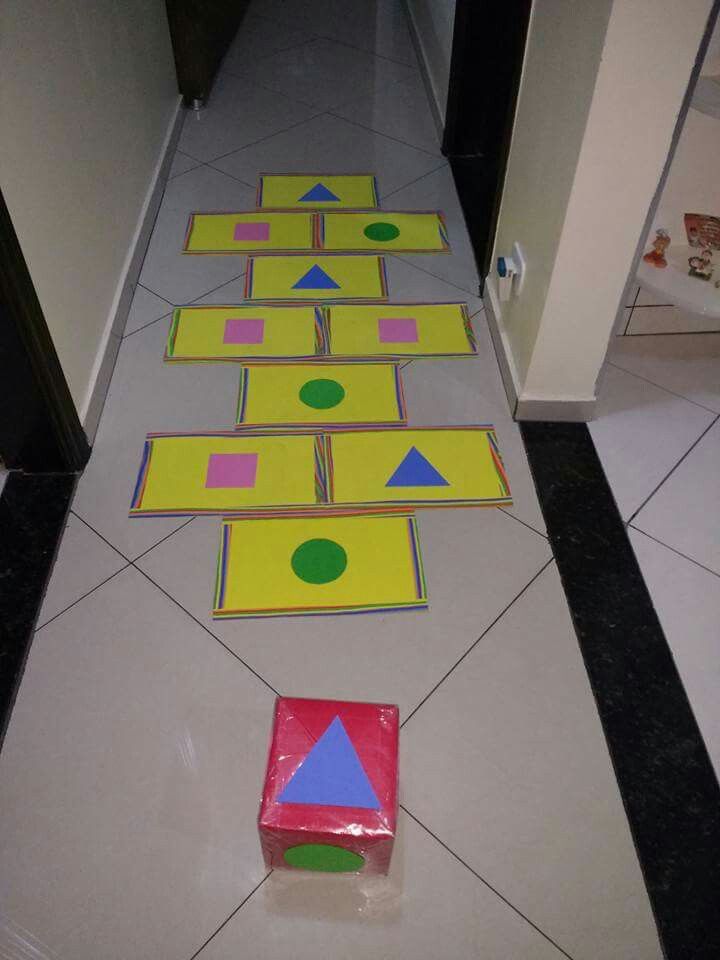 2º Etapa: Segue modelo do dado. A criança pode estar desenhando as formas geométricas nos espaços em brancos.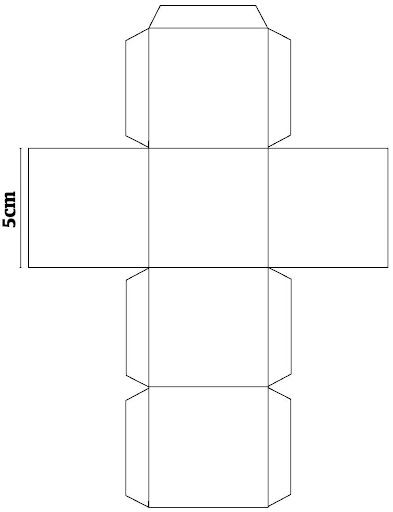 3 º Etapa:  2º opção: Para substituir o dado, desenhe e pinte as formas geométricas, recorte e coloque-as dentro de um envelope, latinha, material que estiver disponível.  Para jogar, você só precisará retirar uma forma geométrica e caminhar sobre a amarelinha das formas, deixar sua pedrinha e voltar ao início. Quando chegar à última forma geométrica a criança ganha a partida.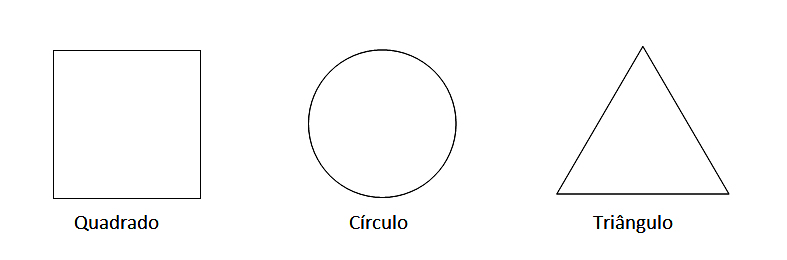 